MENINGKATKAN KEMAMPUAN MEMBACA PUISI SISWA DENGAN MENGGUNAKAN MEDIA PEMBELAJARAN AUDIO VISUAL TEMA CITA-CITAKU PADA SISWAKELAS IV SD NEGERI 105326 BANGUN REJOSKRIPSIOlehDHEA RAMADHANINPM: 191434090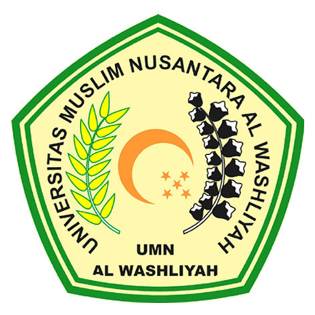 PROGRAM STUDI PENDIDIKAN GURU SEKOLAH DASAR FAKULTAS KEGURUAN DAN ILMU PENDIDIKAN UNIVERSITAS MUSLIM NUSANTARA AL-WASLIYAH MEDAN2023MENINGKATKAN KEMAMPUAN MEMBACA PUISI SISWA DENGAN MENGGUNAKAN MEDIA PEMBELAJARAN AUDIO VISUAL TEMA CITA-CITAKU PADA SISWAKELAS IV SD NEGERI 105326 BANGUN REJOSkripsi ini diajukan sebagai syarat untuk memperoleh gelar Sarjana Pendidikan Pada Program Studi Pendidikan Guru Sekolah DasarOlehDHEA RAMADHANINPM: 191434090PROGRAM STUDI PENDIDIKAN GURU SEKOLAH DASAR FAKULTAS KEGURUAN DAN ILMU PENDIDIKAN UNIVERSITAS MUSLIM NUSANTARA AL-WASLIYAH MEDAN2023